Adatkezelési nyilatkozat: A fenti adatok a szerződés teljesítéséhez szükségesek. Adataim megadásával hozzájárulok, hogy a jövőben személyre szólóan küldjék meg oktatási tájékoztatójukat. E-mail címem megadásával hozzájárulok, hogy a jövőben, elektronikus levélben kapjak tájékoztatást.
Munkáltatói nyilatkozat: A tanfolyam díját számlájuk alapján, átutalással egyenlítjük ki. Tudomásul vesszük, hogy a tanfolyami részvétel lemondására legkésőbb a tanfolyam kezdete előtt 7 nappal van lehetőség. Későbbi lemondás esetén csak a tanfolyam 50%-át igényelhetjük vissza.A FENTIEKBEN FELTÜNTETETT JELENTKEZÉSI FELTÉTELEKET TUDOMÁSUL VETTEM/VETTÜK.Kelt: ……………………………………….Cégszerű aláírás:			……………………………………….JELENTKEZÉSI LAP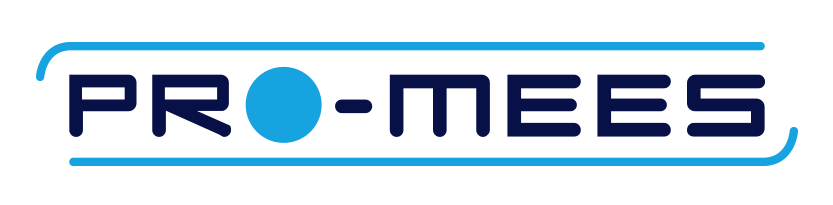 Veszélyes áru kezelői szakmai továbbképzés az ADR 1.3 fejezete szerinti tanfolyamraNév: Születési név:Lakcím:Anyja neve:Születési hely:Születési dátum:Telefonszám:Email cím:Számlázási név:Számlázási cím:AdószámÜgyintéző neve:Ügyintéző email címe: